CURRICULUM VITAE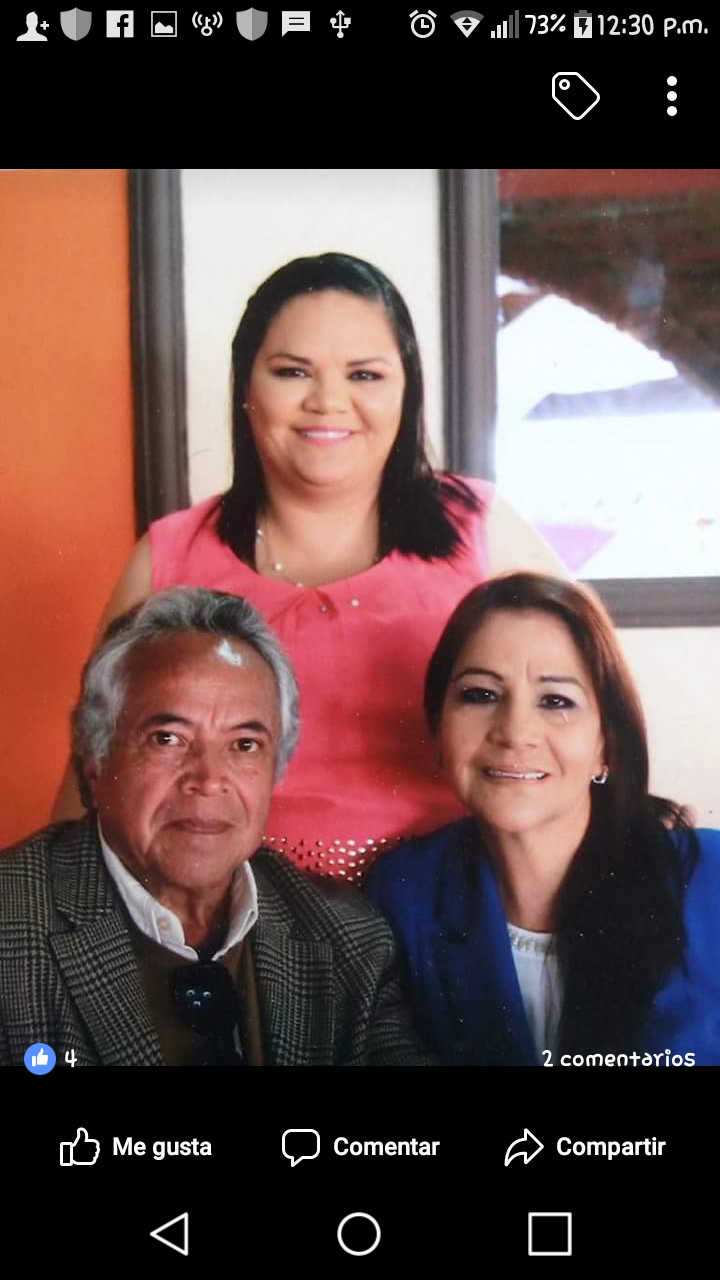 NOMBRE COMPLETO: MARIA ESTHER MELENDEZ CASTILLOPUESTO ACTUAL: JEFE DE ENFERMERIA DEL HOSPITAL MUNICIPAL DEL NIÑODIRECCIÓN OFICIAL:AVE. LA SALLE No. 100 FRACC. LA ESMERALDATELÉFONO OFICIAL:  1-37-83-66ULTIMO GRADO DE ESTUDIOS: LIC. EN ENFERMERIAEXPERIENCIA LABORAL: PROGRAMA DE VACUNACION EN EL IMSS (CLINICA 1)CENTRO ESTATAL DE CANCEROLOGIA ÁREA PEDIATRIA DE LA SSA DURANGOENFERMERA EN EL HOSPITAL GENERAL DE LA SSA DE ZACATECAS